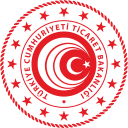 T.C.Ticaret Bakanlığıİthalat Genel MüdürlüğüÖnlemlerin Etkisiz Kılınmasına Karşı SoruşturmaMalezya Menşeli/Çıkışlı “Sentetik Filament İplikten Dokunmuş Mensucat (Giyim için Olanlar)”Gizli Olmayan Nüshaİthalat Genel Müdürlüğüİthalat Politikalarını İzleme ve Değerlendirme DairesiOcak 2020I. İnceleme Konusu EşyaMADDE 1- (1) İnceleme konusu eşya 54.07 gümrük tarife pozisyonu (GTP) altında sınıflandırılan ve Ek 1’de gümrük tarife istatistik pozisyonları (GTİP) belirtilen “sentetik filament iplikten dokunmuş mensucat (giyim için olanlar)” eşyasıdır.II. İnceleme Konusu Eşyaya İlişkin Yürürlükteki Mevzuat MADDE 2- (1) Kore Cumhuriyeti (Güney Kore), Çin Halk Cumhuriyeti (ÇHC), Tayland Krallığı (Tayland), Malezya ve Çin Tayvanı menşeli inceleme konusu eşya ithalatında, 13/2/2002 tarihli ve 24670 sayılı Resmî Gazete'de yayımlanan İthalatta Haksız Rekabetin Önlenmesine İlişkin Tebliğ (Tebliğ No: 2002/2) kapsamında ülke ve firma bazında değişen oranlarda dampinge karşı önlem yürürlüğe konmuştur. 21/1/2015 tarihli ve 29243 sayılı Resmî Gazete’de yayımlanan İthalatta Haksız Rekabetin Önlenmesine İlişkin Tebliğ (Tebliğ No: 2015/3) ile tamamlanan nihai gözden geçirme soruşturması kapsamında anılan önlemin devamına karar verilmiştir. Diğer taraftan, 4/1/2020 tarihli ve 30998 sayılı Resmî Gazete’de yayımlanan İthalatta Haksız Rekabetin Önlenmesine İlişkin Tebliğ (Tebliğ No: 2019/37) ile bir nihai gözden geçirme soruşturması açılmıştır.(2) İthalatta Haksız Rekabetin Önlenmesine İlişkin Tebliğ (Tebliğ No: 2015/3) uyarınca dampinge karşı önlem oranı, ÇHC menşeli eşyada 110 gr/m2 ağırlığının üstü için %70,44, 110 gr/m2 ağırlığı ve altı için %21,13 olarak; Malezya menşeli ve Recron Sdn Bhd firmasınca üretilen eşyada 110 gr/m2 ağırlığının üstü için %7,76, 110 gr/m2 ağırlığı ve altı için %2,33 olarak; Malezya menşeli diğer firmalarca üretilen eşyada ise 110 gr/m2 ağırlığının üstü için %15,93, 110 gr/m2 ağırlığı ve altı için %4,78 olarak belirlenmiştir. (3) 18/11/2006 tarih ve 26350 sayılı Resmî Gazete'de yayımlanan İthalatta Haksız Rekabetin Önlenmesine İlişkin Tebliğ (Tebliğ No:2006/30) ile ÇHC menşeli eşya için uygulanan dampinge karşı önlem Filipinler Cumhuriyeti menşeli/çıkışlı eşyaya teşmil edilmiştir.(4) 22/8/2015 tarihli ve 29453 sayılı Resmî Gazete’de yayımlanan İthalatta Haksız Rekabetin Önlenmesine İlişkin Tebliğ (Tebliğ No:2015/41) çerçevesinde, ÇHC menşeli eşya için uygulanan dampinge karşı önlem Bulgaristan Cumhuriyeti menşeli/çıkışlı eşyaya teşmil edilmiştir.(5) 7/5/2019 tarihli ve 30767 sayılı Resmî Gazete’de yayımlanan İthalatta Haksız Rekabetin Önlenmesine İlişkin Tebliğ (Tebliğ No:2019/15) çerçevesinde, ÇHC menşeli eşya için uygulanan dampinge karşı önlem Yunanistan menşeli/çıkışlı eşyaya teşmil edilmiştir.(6) İnceleme konusu eşyanın Malezya menşeli ithalatında gümrük vergisi oranı %0 - %2,7; diğer ülkeler menşeli ithalatında %8’dir. (7) Buna ilaveten, 15/09/2011 tarihli ve 28055 sayılı Resmî Gazete’de yayımlanan 2011/2203 sayılı İthalat Rejimi Kararı’na Ek Karar uyarınca, inceleme konusu eşyadan Avrupa Birliği veya serbest ticaret anlaşması yapılan ülkeler menşeli olmayanların ithalinde değişen oranlarda ilave gümrük vergisi uygulanmaktadır.(8) Ayrıca, 31/12/2018 tarihli ve 30642 (4. Mükerrer) sayılı Resmî Gazete’de yayımlanarak yürürlüğe giren İthalatta Gözetim Uygulamasına İlişkin Tebliğ (Tebliğ No:2019/1) hükümleri çerçevesinde inceleme konusu eşyanın ithalatı kayda alma uygulamasına tabidir.III. İnceleme Kapsamı MADDE 3- (1) ÇHC menşeli inceleme konusu eşya ithalatında İthalatta Haksız Rekabetin Önlenmesine İlişkin Tebliğ (Tebliğ No: 2015/3) kapsamında uygulanmakta olan dampinge karşı önlemin, aynı Tebliğ kapsamında daha düşük oranda dampinge karşı önleme tabi olan Malezya menşeli/çıkışlı eşya ithalatı yoluyla etkisiz kılındığına ilişkin Ticaret Bakanlığı İthalat Genel Müdürlüğü tarafından re’sen bir inceleme başlatılmıştır.	(2) Bu çerçevede, ulusal ve uluslararası veri kaynakları ile genel ağda yapılan taramalar suretiyle bazı değerlendirmeler yapılmıştır.IV. Önlemlerin Etkisiz Kılınmasıİthalat verilerinin analiziMADDE 4- (1) İnceleme konusu eşyanın ithalat istatistikleri Ek 2’de yer almaktadır. İnceleme konusu eşyanın toplam ithalatı 2015 yılında 422 milyon ABD Doları ve 73 bin ton iken yıllar içerisinde nispeten yatay bir seyir izlemiş ve 2018 yılında 431 milyon ABD Doları ve 73 bin ton seviyesinde gerçekleşmiştir. 2019 yılının ilk 9 ayında ise söz konusu ithalat 317 milyon ABD Doları ve 51 bin ton olmuştur.(2) İnceleme konusu eşyanın 2015-2018 arasındaki dönemde Malezya’dan ithalatının değer ve miktar bazında arttığı görülmektedir. Söz konusu ithalat, 2016 yılında bir önceki yıla göre %41 oranında artarak 34,1 milyon ABD Dolarından 48,2 milyon ABD Dolarına; 2017 yılında 2016 yılına göre %28 oranında artarak 61,9 milyon ABD Dolarına;  2018 yılında 2017 yılına göre %4 oranında artarak 64,2 milyon ABD Dolarına yükselmiştir. 2019 yılının ilk dokuz ayındaki ithalat ise 44,7 milyon ABD Doları olarak gerçekleşmiştir.(3) İnceleme konusu eşyanın miktar bazında ithalatı 2016 yılında bir önceki yıla göre %37 oranında artarak 13,5 bin tondan 18,6 bin tona; 2017 yılında 2016 yılına göre %21 oranında artarak 22,5 bin tona yükselmiş; 2018 yılında ise 2017 yılına göre %12 oranında azalarak 20,2 bin ton olarak gerçekleşmiştir. 2019 yılının ilk dokuz ayındaki ithalat ise 14,1 bin ton olarak gerçekleşmiştir.(4) Yıllar itibariyle, inceleme konusu eşyanın toplam ithalatında bir artış görülmemesine karşın Malezya’dan yapılan ithalatta bir artış seyri görülmektedir. İnceleme konusu eşyanın Malezya’dan gerçekleşen ithalatının toplam ithalat içindeki payı miktar bazında 2015 – 2019(1-9) döneminde sırasıyla %18,5; %26,2; %29,8; %27,7 ve %27,6 olarak gerçekleşmiştir.(5) İthalatta Haksız Rekabetin Önlenmesine İlişkin Tebliğ (Tebliğ No: 2015/3) uyarınca Malezya için daha yüksek önlem oranına tabi diğer firmalardan yapılan ithalat değeri endekslenmiş olup 2015 yılı endeksi 100 olduğu varsayıldığında, endeksin 2016 yılında 480’e; 2017 yılında 950’ye; 2018 yılında 1.170’e; 2019 yılının ilk 9 ayında 1.290’a yükseldiği görülmektedir.(6) İthalatta Haksız Rekabetin Önlenmesine İlişkin Tebliğ (Tebliğ No: 2015/3) uyarınca Malezya için daha yüksek önlem oranına tabi diğer firmalardan yapılan ithalat miktarı endekslenmiş olup 2015 yılı endeksi 100 olduğu varsayıldığında, endeksin 2016 yılında 470’e; 2017 yılında 900’e; 2018 yılında 1.060’e yükseldiği görülmektedir. 2019 yılının ilk 9 ayında ise söz konusu endeks 870 olarak gerçekleşmiştir. (7) İnceleme konusu eşyaya ilişkin genel ithalat birim fiyatları 2015 – 2019(1-9) döneminde sırasıyla 5,8; 5,5; 5,4; 5,9; 6,2 ABD Doları/Kg olarak gerçekleşmiştir.(8) Malezya’dan inceleme konusu eşya ithalatı birim fiyatları 2015 – 2019(1-9) döneminde sırasıyla 2,5; 2,6; 2,7; 3,2; 3,2 ABD Doları/Kg olarak gerçekleşmiştir. Malezya ithalat birim fiyatlarının genel ithalat birim fiyatlarına göre düşük olduğu görülmektedir.Uluslararası kaynaklardan elde edilen verilerin analiziMADDE 5- (1) Malezya’ya ilişkin istatistikler Trademap veri sisteminden elde edilmiş olup inceleme konusu eşyaya ilişkin veriler ayrıştırılamadığından 54.07 GTP’sinin tamamına ilişkin istatistikler kullanılmıştır. Söz konusu istatistikler Ek 3 ve Ek 4’te yer almaktadır. Malezya’nın 54.07 GTP’si kapsamı ithalatı 2015 – 2019(1-8) döneminde sırasıyla 262, 316, 316, 300 ve 151 milyon ABD Doları olarak gerçekleşmiştir. Malezya’nın 54.07 GTP’si kapsamı ÇHC’den ithalatı ise aynı dönemde sırasıyla 159, 207, 204, 193 ve 95 milyon ABD Doları olarak gerçekleşmiştir.(2) Malezya’nın 54.07 GTP’si kapsamı ithalatı miktar bazında 2015 – 2019(1-8) döneminde sırasıyla 67, 80, 80, 75, 44 bin ton; ÇHC’den ithalatı ise aynı dönemde sırasıyla 33, 45, 45, 43, 23 bin ton olarak gerçekleşmiştir.(3) Malezya’nın 54.07 GTP’si kapsamında önemli miktarda ithalatı bulunduğu ve bu ithalatın büyük oranda ÇHC’den yapıldığı görülmektedir. (4) Malezya’nın 54.07 GTP’si kapsamı ihracatı 2015 – 2019(1-8) döneminde sırasıyla 134, 127, 146, 163 ve 107 milyon ABD Doları olarak gerçekleşmiştir. Malezya’nın 54.07 GTP’si kapsamı Türkiye’ye ihracatı ise aynı dönemde sırasıyla 51, 56, 70, 84 ve 55 milyon ABD Doları olarak gerçekleşmiştir.(5) Malezya’nın 54.07 GTP’si kapsamı ihracatı miktar bazında 2015 – 2019(1-8) döneminde sırasıyla 49, 51, 56, 55, 43 bin ton; Türkiye’ye ihracatı ise aynı dönemde sırasıyla 21, 23, 26, 25, 23 bin ton olarak gerçekleşmiştir.(6) Malezya’nın 54.07 GTP’si kapsamında en fazla ihracat yaptığı ülkenin Türkiye olduğu görülmektedir. Buna ilaveten, 54.07 GTP’sinde Türkiye’ye yapılan ihracatın Malezya’nın toplam ihracatına oranı söz konusu dönemde artmış; bu oran miktar bazında 2015 yılında %43 iken 2016 yılında %46, 2017 yılında %47, 2018 yılında %46, 2019 yılı ilk 8 ayda %54 olarak gerçekleşmiştir.(7) Genel ağ üzerinden yapılan incelemelerde, Malezya’dan ithalat yapılan firmaların üretici niteliklerine ilişkin şüphe hasıl olmuştur.V- Sonuç MADDE 6- (1) İthalatta Haksız Rekabetin Önlenmesine İlişkin Tebliğ (Tebliğ No: 2015/3) kapsamında Malezya menşeli ithalatta uygulanmakta olan dampinge karşı önlem oranı, aynı Tebliğ kapsamında ÇHC menşeli ithalatta uygulanmakta olan dampinge karşı önlem oranından oldukça düşüktür.(2) İnceleme konusu eşyanın toplam ithalatı 2015-2019 yılları arasında yatay bir seyir izlemiş iken Malezya’dan yapılan ithalatta artış seyri bulunduğu görülmektedir. Buna ilaveten, Malezya’nın toplam inceleme konusu eşya ihracatında Türkiye’nin payı yıllar içerisinde artış göstermiştir. Yapılan bu tespitler, yürürlükteki dampinge karşı önlemlerden kaçınma dışında yeterli bir haklı nedeni veya ekonomik gerekçesi bulunmayan bir uygulama, işlem veya iş sonucunda Türkiye ile Malezya arasındaki ticaretin gerçekleştirilme şeklinde bir değişikliğin meydana geldiğine işaret etmektedir.(3) 2015-2019 yılları arasında Malezya’dan yapılan inceleme konusu eşya ithalatında artış seyri görülmekte olup söz konusu ithalatta birim fiyatların ÇHC’den yapılan ithalatın birim fiyatlarına göre düşük olduğu görülmektedir. Yapılan bu tespitler, Malezya menşeli/çıkışlı olarak yapılan ithalat yoluyla ÇHC menşeli eşya için yürürlükte olan dampinge karşı önlemin iyileştirici etkisinin azaltıldığına işaret etmektedir.(4) Ulusal ve uluslararası kaynaklardan elde edilen istatistikler ve genel ağdan edinilen bilgiler çerçevesinde, yürürlükteki dampinge karşı önlemlerden kaçınma dışında yeterli bir haklı nedeni veya ekonomik gerekçesi bulunmayan bir uygulama, işlem veya iş sonucunda Türkiye ile Malezya arasındaki ticaretin gerçekleştirilme şeklinde bir değişikliğin meydana geldiği; ÇHC menşeli eşya için yürürlükte olan dampinge karşı önlemin iyileştirici etkisinin azaltıldığı ve bu şekilde Malezya menşeli/çıkışlı ithalat yoluyla ÇHC menşeli inceleme konusu eşya ithalatında yürürlükte olan dampinge karşı önlemin etkisiz kılındığına ilişkin ciddi şüphe hasıl olduğu değerlendirilmektedir.Ekler: 54.07 GTP'sinde Yer Alan Önleme Tabi Olan Eşyanın GTİP ve Eşya Tanımlarıİnceleme Konusu Eşya İthalat İstatistikleri54.07 GTP’si Kapsamı Malezya İthalat İstatistikleri (Trademap)54.07 GTP’si Kapsamı Malezya İhracat İstatistikleri (Trademap)Ek 1: 54.07 GTP'sinde Yer Alan Önleme Tabi Olan Eşyanın GTİP ve Eşya TanımlarıEk 2: İnceleme Konusu Eşya İthalat İstatistikleriEk 3: 54.07 GTP’si Kapsamı Malezya İthalat İstatistikleri (Trademap)Ek 4: 54.07 GTP’si Kapsamı Malezya İhracat İstatistikleri (Trademap)GTİPMadde Tanımı5407.30.00.10.00Elastiki mensucat (kauçuk ipliklerle birleştirilmiş dokumaya elverişli maddelerden olanlar)5407.30.00.90.00Diğerleri5407.41.00.10.00Elastiki mensucat (kauçuk ipliklerle birleştirilmiş dokumaya elverişli maddelerden olanlar)5407.41.00.90.13Astarlık mensucat5407.41.00.90.19Diğerleri5407.42.00.10.00Elastiki mensucat (kauçuk ipliklerle birleştirilmiş dokumaya elverişli maddelerden olanlar)5407.42.00.90.13Astarlık mensucat5407.42.00.90.19Diğerleri (naylon elek/ağ hariç)5407.43.00.10.00Elastiki mensucat (kauçuk ipliklerle birleştirilmiş dokumaya elverişli maddelerden olanlar)5407.43.00.90.13Astarlık mensucat5407.43.00.90.19Diğerleri5407.44.00.10.00Elastiki mensucat (kauçuk ipliklerle birleştirilmiş dokumaya elverişli maddelerden olanlar)5407.44.00.90.19Diğerleri5407.51.00.10.00Elastiki mensucat (kauçuk ipliklerle birleştirilmiş dokumaya elverişli maddelerden olanlar)5407.51.00.90.13Astarlık mensucat5407.51.00.90.19Diğerleri5407.52.00.10.00Elastiki mensucat (kauçuk ipliklerle birleştirilmiş dokumaya elverişli maddelerden olanlar)5407.52.00.90.13Astarlık mensucat5407.52.00.90.19Diğerleri5407.53.00.10.00Elastiki mensucat (kauçuk ipliklerle birleştirilmiş dokumaya elverişli maddelerden olanlar)5407.53.00.90.13Astarlık mensucat5407.53.00.90.19Diğerleri5407.54.00.10.00Elastiki mensucat (kauçuk ipliklerle birleştirilmiş dokumaya elverişli maddelerden olanlar)5407.54.00.90.19Diğerleri5407.61.10.10.00Elastiki mensucat (kauçuk ipliklerle birleştirilmiş dokumaya elverişli maddelerden olanlar)5407.61.10.90.13Astarlık mensucat5407.61.10.90.19Diğerleri5407.61.30.10.00Elastiki mensucat (kauçuk ipliklerle birleştirilmiş dokumaya elverişli maddelerden olanlar)5407.61.30.90.13Astarlık mensucat5407.61.30.90.19Diğerleri5407.61.50.10.00Elastiki mensucat (kauçuk ipliklerle birleştirilmiş dokumaya elverişli maddelerden olanlar)5407.61.50.90.13Astarlık mensucat5407.61.50.90.19Diğerleri5407.61.90.10.00Elastiki mensucat (kauçuk ipliklerle birleştirilmiş dokumaya elverişli maddelerden olanlar)5407.61.90.90.19Diğerleri5407.69.10.10.00Elastiki mensucat (kauçuk ipliklerle birleştirilmiş dokumaya elverişli maddelerden olanlar)5407.69.10.90.13Astarlık mensucat5407.69.10.90.19Diğerleri5407.69.90.10.00Elastiki mensucat (kauçuk ipliklerle birleştirilmiş dokumaya elverişli maddelerden olanlar)5407.69.90.90.19Diğerleri5407.71.00.10.00Elastiki mensucat (kauçuk ipliklerle birleştirilmiş dokumaya elverişli maddelerden olanlar)5407.71.00.90.13Astarlık mensucat5407.71.00.90.19Diğerleri5407.72.00.10.00Elastiki mensucat (kauçuk ipliklerle birleştirilmiş dokumaya elverişli maddelerden olanlar)5407.72.00.90.13Astarlık mensucat5407.72.00.90.19Diğerleri5407.73.00.10.00Elastiki mensucat (kauçuk ipliklerle birleştirilmiş dokumaya elverişli maddelerden olanlar)5407.73.00.90.13Astarlık mensucat5407.73.00.90.19Diğerleri5407.74.00.10.00Elastiki mensucat (kauçuk ipliklerle birleştirilmiş dokumaya elverişli maddelerden olanlar)5407.74.00.90.19Diğerleri5407.81.00.10.00Elastiki mensucat (kauçuk ipliklerle birleştirilmiş dokumaya elverişli maddelerden olanlar)5407.81.00.90.13Astarlık mensucat5407.81.00.90.19Diğerleri5407.82.00.10.00Elastiki mensucat (kauçuk ipliklerle birleştirilmiş dokumaya elverişli maddelerden olanlar)5407.82.00.90.13Astarlık mensucat5407.82.00.90.19Diğerleri5407.83.00.10.00Elastiki mensucat (kauçuk ipliklerle birleştirilmiş dokumaya elverişli maddelerden olanlar)5407.83.00.90.13Astarlık mensucat5407.83.00.90.19Diğerleri5407.84.00.10.00Elastiki mensucat (kauçuk ipliklerle birleştirilmiş dokumaya elverişli maddelerden olanlar)5407.84.00.90.19Diğerleri5407.91.00.10.00Elastiki mensucat (kauçuk ipliklerle birleştirilmiş dokumaya elverişli maddelerden olanlar)5407.91.00.90.13Astarlık mensucat5407.91.00.90.19Diğerleri5407.92.00.10.00Elastiki mensucat (kauçuk ipliklerle birleştirilmiş dokumaya elverişli maddelerden olanlar)5407.92.00.90.13Astarlık mensucat5407.92.00.90.19Diğerleri5407.93.00.10.00Elastiki mensucat (kauçuk ipliklerle birleştirilmiş dokumaya elverişli maddelerden olanlar)5407.93.00.90.13Astarlık mensucat5407.93.00.90.19Diğerleri5407.94.00.10.00Elastiki mensucat (kauçuk ipliklerle birleştirilmiş dokumaya elverişli maddelerden olanlar)5407.94.00.90.19DiğerleriDeğer (Bin ABD Doları)Değer (Bin ABD Doları)Değer (Bin ABD Doları)Değer (Bin ABD Doları)Değer (Bin ABD Doları)Miktar (Ton)Miktar (Ton)Miktar (Ton)Miktar (Ton)Miktar (Ton)Birim Fiyat (ABD Doları/Kg)Birim Fiyat (ABD Doları/Kg)Birim Fiyat (ABD Doları/Kg)Birim Fiyat (ABD Doları/Kg)Birim Fiyat (ABD Doları/Kg)Menşei Ülke Adı20152016201720182019 (9)20152016201720182019 (9)20152016201720182019 (9)TOPLAM421.985389.705408.882430.997316.60872.93670.86475.57572.91050.9995,8   5,5    5,4    5,9    6,2 MALEZYA34.10048.17461.88364.20444.66113.51718.57622.53520.19214.070   2,5    2,6    2,7    3,2    3,2 MISIR53.50353.32472.04078.99171.7287.3017.55310.1399.8148.894   7,3    7,1    7,1    8,0    8,1 GÜNEY KORE49.13165.04363.70180.07257.9766.0078.1847.9309.3796.642   8,2    7,9    8,0    8,5    8,7 ÇHC26.95124.65130.81837.49832.1574.3484.5585.5736.8085.007   6,2    5,4    5,5    5,5    6,4 ENDONEZYA165.350128.60087.19455.29720.81424.28120.45314.0938.2372.975   6,8    6,3    6,2    6,7    7,0 VİETNAM24.60211.40013.62017.9867.8859.1104.3124.7285.3032.065   2,7    2,6    2,9    3,4    3,8 YUNANİSTAN4.8858.77916.47621.84711.9761.1232.2763.9334.8791.694   4,3    3,9    4,2    4,5    7,1 İNGİLTERE1.3441.0281.5729038.4946356108501.57921,2 18,3  14,5  18,0   5,4 HOLLANDA6871.5153.9324.1364.8541853983731.510 38,1  28,7  39,9  11,1    3,2 İTALYA10.1558.5249.07617.12615.2845894855221.5821.408 17,2  17,6  17,4  10,8  10,9 İSPANYA6.3155.2535.0954.9457.324592552527537928 10,7    9,5    9,7    9,2    7,9 ÇEK CUMHURİYETİ9.8138.0599.7759.9537.3401.2131.0961.4831.279893   8,1    7,4    6,6    7,8    8,2 TÜRKİYE13.0717.16810.3319.7358.8481.20165595089679910,9 10,9 10,9  10,9  11,1 HİNDİSTAN6151.0653.7515.0803.47754155614817550 11,3    6,9    6,1    6,2    6,3 ALMANYA8.5037.47510.63510.5685.4861.2138041.0741.093488   7,0    9,3    9,9    9,7 11,2 BOSNA HERSEK0001351.83500065419   2,1   4,4 ROMANYA4053201.2451.2701.1404478428361353   9,3    4,1    2,9    3,5    3,2 MAKEDONYA1501161.7014.6061.9054024288759292   3,7    4,9    5,9    6,1    6,5 DİĞER12.4049.2126.0376.6463.4232.220994553485435   5,6    9,3 10,9 13,7    7,9 İthalat Değeri (Bin ABD Doları)İthalat Değeri (Bin ABD Doları)İthalat Değeri (Bin ABD Doları)İthalat Değeri (Bin ABD Doları)İthalat Değeri (Bin ABD Doları)İthalat Miktarı (Ton)İthalat Miktarı (Ton)İthalat Miktarı (Ton)İthalat Miktarı (Ton)İthalat Miktarı (Ton)2015                 2016                   2017                    2018                   2019(8)             2015                 2016                   2017                    2018                   2019(8)             TOPLAM262.335316.154315.956300.219151.16767.34980.46980.33075.36243.675ÇHC158.942207.289204.175193.44294.78132.87945.28945.32442.79723.225ENDONEZYA35.59037.20335.64727.73414.48313.09812.72712.6929.2585.823VİETNAM20.45121.64722.31825.27317.56611.83713.24613.07114.46810.542HİNDİSTAN9.88412.3929.8189.9924.2171.7322.1701.6491.741680ÇİN TAYVANI9.88810.23210.0578.2573.6291.2091.1101.2741.263547GÜNEY KORE10.0967.6568.1417.6753.9713.3092.1202.4872.1221.012JAPONYA2.4764.1396.2096.9182.795460522538649293PAKİSTAN6301.1713.2526.8832.815230420486609298TÜRKİYE1.5872.9452.7362.733931207389420389165TAYLAND4.9663.1153.9842.6902.153609559725716468DİĞER7.8258.3659.6198.6223.8261.7791.9171.6641.350621İhracat Değeri (Bin ABD Doları)İhracat Değeri (Bin ABD Doları)İhracat Değeri (Bin ABD Doları)İhracat Değeri (Bin ABD Doları)İhracat Değeri (Bin ABD Doları)İhracat Miktarı (Ton)İhracat Miktarı (Ton)İhracat Miktarı (Ton)İhracat Miktarı (Ton)İhracat Miktarı (Ton)2015                 2016                   2017                    2018                   2019(8)             2015                 2016                   2017                    2018                   2019(8)             TOPLAM134.348126.899146.298162.518106.79349.49350.57256.10554.95542.698TÜRKİYE50.55856.47270.15984.04754.82421.33923.18026.35325.19122.952FİLİPİNLER13.2209.58212.53315.8736.3186.1995.1195.9966.2012.618JAPONYA13.17813.40310.23710.9766.9403.2143.2472.5732.4471.490VİETNAM10.5755.8216.23610.0859.0164.2383.5784.0216.6815.871HİNDİSTAN7.2575.8609.1969.0917.9292.0612.7794.6194.0213.178TAYLAND3.9183.8973.7604.0933.6741.6351.7001.6351.7291.316ÇHC2.2491.6493.1432.9475218066341.4881.901352KOLOMBİYA1.9831.5481.7682.6581.410345297328466262ABD4.0643.5503.2292.4352.1671.5171.4071.221858646SİNGAPUR6838962.5122.2631.615129173465258141BELÇİKA3.4772.8392.9821.9671.630910870793541366DİĞER23.18621.38220.54316.08310.7497.1007.5886.6134.6613.506